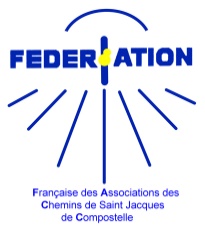 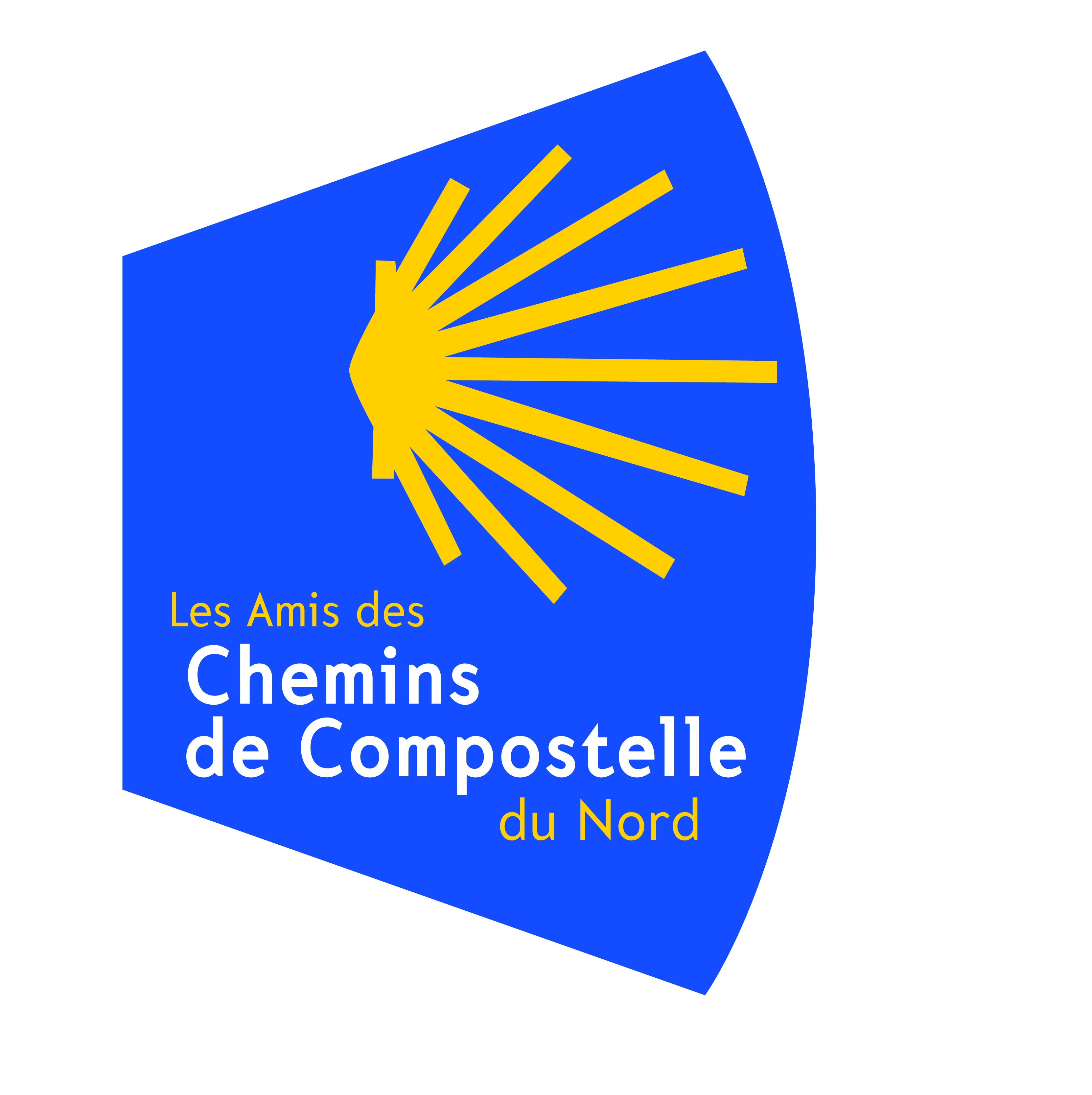 Je désire adhérer (ou renouveler mon adhésion) à l’Association  des Amis des Chemins de Compostelle du Nord pour l’année 2023.Je fais un virement ou un chèque correspondant à mon adhésion 2023 :ADHESION INDIVIDUELLE	SIMPLE : 	15 €		AVEC DON pour « Un chemin pour tous » 	20 €	ADHESION COUPLE	SIMPLE :	20 €		AVEC DON pour « Un chemin pour tous »	25 €	Enfants mineurs ajouté(s) à l’adhésion de leurs parents     	3 € x ……… enfants  =   ….. € MES COORDONNEES  (à remplir en écriture bâton SVP, merci) :NOM : ………………………………………..	Prénom : ………………………	Date de naissance : ………………………		  «  conjoint : ….............................         «          ………………………              «                    ……………………..Adresse : ……………………………………………………………………………………………………………………………………Code postal : …………………………..  Ville : …………………………………………………………………………………………Téléphone : Domicile :	……………………………………………	 Portable :   ………………………………………………….								  «  conjoint : ………………………………………………..adresse mail :  	@    «  conjoint :	@				L’adhésion couvre la période allant du 1er janvier au 31 décembre  2023.Je ne souhaite pas que mes coordonnées soient communiquées aux autres membresde l’association       (cocher la case le cas échéant) Comment avez-vous connu l'association des Amis des Chemins de Compostelle du Nord ?Observations particulières de la part de l’adhérent :Date :						Signature :Mode de paiement :   VIREMENT    Chèque   (à l’ordre des Amis des Chemins de Compostelle du Nord)